Opole, 21.06.2021Znak sprawy: BI/……/………/2021ROZEZNANIE CENOWE RYNKUZapytanie ofertowe w celu rozeznania rynku i oszacowania wartości zamówienia w zakresie dotyczącym wizualizacji, projektu, wykonania, dostawy i montażu elementów oznakowania wewnętrznego tj. tablic informacyjnych, tablic kierunkowych oraz dostawę tabliczek przydrzwiowych w obiektach: Collegium Salutis Humanae ul. Katowicka 68, Collegium Civitas ul. Katowicka 89 oraz w budynku zlokalizowanym na ul. Oleskiej 48 Uniwersytetu Opolskiego, w ramach projektu pn. „Włączenie Państwowej Medycznej Wyższej Szkoły Zawodowej w Opolu do Uniwersytetu Opolskiego" Zadanie 14 w etapie połączenia, Obszar 3.Podmiot publikujący rozeznanie rynku: Uniwersytet Opolski, 45-040 Opole, pl. Kopernika 11aNazwa jednostki: Biuro Infrastruktury  Uniwersytetu Opolskiego.Opis przedmiotu rozeznania cenowego:Uniwersytet Opolski w ramach rozeznania rynku oraz w celu oszacowania wartości zamówienia zaprasza Państwa do przedstawienia kalkulacji szacunkowych kosztów (wartość netto i brutto) zgodnie z załączonym formularzem ofertowym, w zakresie dotyczącym wizualizacji, projektu, wykonania, dostawy i montażu elementów oznakowania wewnętrznego tj. tablic informacyjnych, tablic kierunkowych oraz dostawę tabliczek przydrzwiowych w obiektach: Collegium Salutis Humanae ul. Katowicka 68, Collegium Civitas ul. Katowicka 89 oraz w budynku zlokalizowanym na ul. Oleskiej 48 Uniwersytetu Opolskiego, w ramach projektu pn. „Włączenie Państwowej Medycznej Wyższej Szkoły Zawodowej w Opolu do Uniwersytetu Opolskiego " Zadanie 14 w etapie połączenia, Obszar 3.Zamawiający informuje, że przedmiotowe zaproszenie nie stanowi oferty w rozumieniu art. 66 KC ani też nie jest postępowaniu o udzielenie zamówienia w rozumieniu ustawy z dnia z dnia 11września 2019r. – Prawo zamówień publicznych (Dz. U. z 2019 r., Art.7. poz. 18 z późn. zm.). Ma ono wyłącznie na celu rozeznanie cenowe rynku wśród firm mogących zrealizować powyższe zamówienie oraz uzyskanie wiedzy na temat szacunkowych kosztów związanych z planowanym zamówieniem publicznym.Opis przedmiotu: Wizualizacja, projekt, wykonanie, dostawa i montaż elementów oznakowania wewnętrznego tj. tablic informacyjnych, tablic kierunkowych oraz dostawa tabliczek przydrzwiowych w obiektach: Collegium Salutis Humanae, Collegium Civitas oraz obiektu zlokalizowanego na ulicy Oleskiej 48 Uniwersytetu Opolskiego, w ramach projektu pn. „Włączenie Państwowej Medycznej Wyższej Szkoły Zawodowej w Opolu do Uniwersytetu Opolskiego".Zamówienie realizowane w związku z koniecznością aktualizacji danych dot. rozmieszczenia pomieszczeń wewnątrz obiegów, w związku z migracjami pracowników różnych jednostek w ramach Konsolidacji.Zastawienie ilościowe tablic informacyjnych oraz tablic kierunkowych:- tablice informacyjne: 3 sztuki (CSH, CC, OL-48)- tablice kierunkowe: 25 sztuk tj. CC - 4 sztuki, CSH – 11 sztuk, OL-48 - 10 sztuk - przypuszczalna liczba tabliczek przydrzwiowych -  około 30 sztuk (+/-) w zależności od pozostałych środków wynikających z różnicy kwoty niewykorzystanej, na realizację tablic informacyjnych i tablic kierunkowych, które stanowią strategiczny i priorytetowy punkt realizacji zamówienia, zaplanowanego w Szczegółowym Budżecie Projektu pn. ,,Włączenie Państwowej Medycznej Wyższej Szkoły Zawodowej w Opolu do Uniwersytetu Opolskiego” Zadanie 14 w etapie połączenia, Obszar 3.Obiekt Collegium Salutis Humanae – CSH.Projekt, wizualizacja, wykonanie, dostawa oraz montaż tablic informacyjnych (tablicy głównej oraz tablic kierunkowych).  Tablica główna Wykonawca zobowiązany jest do przygotowania projektu oraz wizualizacji zakładającej faktyczne umieszczenie w obiekcie tablicy informacyjnej (tablica główna) dla obiektu Collegium Salutis Humanae i przedłożenia jej do akceptacji Zamawiającemu. Wykonawca zobowiązany jest do dostarczenia Zamawiającemu projektu oraz wizualizacji tablicy w formie elektronicznej (uwzględniających wszelkie niezbędne informacje techniczne takie jak: rozmiary, styl zastosowanych czcionek, wielkość logotypów (jeżeli dotycz). Zamawiający zastrzega sobie prawo do aktualizacji danych zawartych w projekcie oraz wizualizacji, zarówno w kontekście merytorycznym -  treści, jak i technicznym - zastosowanych czcionek, z uwzględnieniem ich wielkości oraz innych aspektów stylistycznych. Po zatwierdzeniu przez Zamawiającego projektu tablicy oraz wizualizacji Wykonawca zobowiązany jest do dostarczenia wyżej opisanej dokumentacji  Zamawiającemu w formie elektronicznej i papierowej. Przed realizacją Wykonawca zobowiązany jest do zweryfikowania z udziałem Zamawiającego, danych zawartych na projekcie tablicy informacyjnej. W szczególności dotyczy to wprowadzenia numeracji pomieszczeń, nazw i ich lokalizacji. Podmiotem odpowiedzialnym za dostarczenie poprawnych materiałów na dzień realizacji jest Wykonawca. Lokalizacja tablicy informacyjnej zostanie wskazana przez Zamawiającego. Po akceptacji przez Zamawiającego projektu i wizualizacji tablicy, Wykonawca zobowiązany jest do wykonania, dostawy i montażu wyżej opisywanego przedmiotu zamówienia (zgodnie z specyfikacją poniżej), w nie przekraczającym terminie wskazanym w formularzu ofertowym.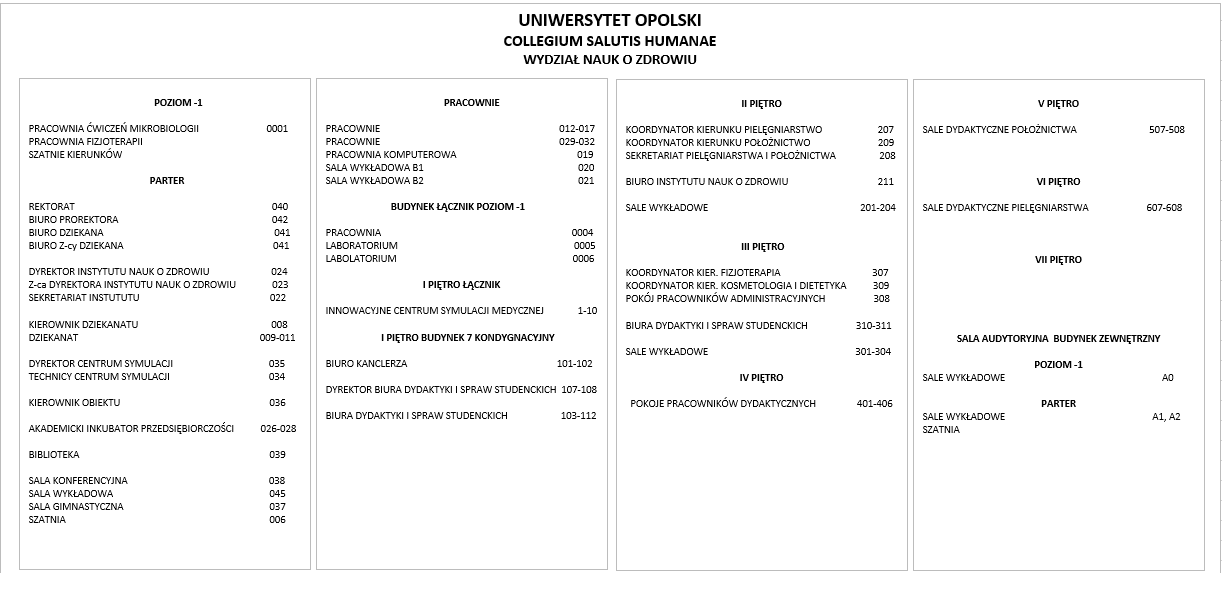 Wymiary tablicy:Wysokość: 160 cm (+/- 10 cm na zaakceptowaną realizację)Szerokość: 300 cm (+/- 10 cm na zaakceptowaną realizację)Forma montażu: dystanse do ściany  Informacje techniczne dot. tablicy: Tablica przezroczysta wykonana w technologii  Plexi Frame Technology ( Pleksa)  grubości 10 mm.Tablica podklejona folią szronioną umieszczoną za tablicą, adekwatnie do pól tekstowych rozmieszczonych na tablicy.Napisy: czarne umieszczone na froncie tablicy. Napis UNIWERSYTET OPOLKI - przestrzenne litery grubości 3 - 5 mm. Logo Uniwersytetu Opolskiego oraz pozostałe litery naklejane. Tekst na tablicy wyrównany do lewej (adekwatnie do pól tekstowych).Numeracja wyrównana do prawej. Czcionki, odstępy między wersami oraz inne elementy dopasowane do rozmiarów tablicy. Napisy pięter/segmentów wyśrodkowane (adekwatnie do pól tekstowych).Tekst umieszony na tablicy, zapisany wielkimi literami (zwanych drukowanymi / wersalikami).Tablica powinna zawierać dodatkowe puste pola (z uwzględnieniem podklejenia folią szronioną umieszczoną za tablicą) celem przyszłościowego rozwoju jednostek - około 6 pól w celu uzyskania symetrycznego wyglądu tablic w danym obiekcie.  Tablice kierunkowe Wykonawca zobowiązany jest do przygotowania projektów oraz wizualizacji zakładających faktyczne umieszczenie w obiekcie tablic informacyjnych (tablice kierunkowe) dla obiektu Collegium Salutis Humanae i przedłożenia ich do akceptacji Zamawiającemu. Wykonawca zobowiązany jest do dostarczenia Zamawiającemu projektów oraz wizualizacji tablic w formie elektronicznej (uwzględniających wszelkie niezbędne informacje techniczne takie jak: rozmiary, styl zastosowanych czcionek, wielkość logotypów (jeżeli dotycz). Zamawiający zastrzega sobie prawo do aktualizacji danych zawartych w projektach oraz wizualizacjach, zarówno w kontekście merytorycznym -  treści, jak i technicznym - zastosowanych czcionek, z uwzględnieniem ich wielkości oraz innych aspektów stylistycznych. Po zatwierdzeniu przez Zamawiającego projektów tablic oraz wizualizacji Wykonawca zobowiązany jest do dostarczenia wyżej opisanej dokumentacji  Zamawiającemu w formie elektronicznej i papierowej. Przed realizacją Wykonawca zobowiązany jest do zweryfikowania z udziałem Zamawiającego, danych zawartych na projektach tablic kierunkowych. W szczególności dotyczy to wprowadzenia numeracji pomieszczeń, nazw i ich lokalizacji. Podmiotem odpowiedzialnym za dostarczenie poprawnych materiałów na dzień realizacji jest Wykonawca. Lokalizacja tablicy informacyjnej zostanie wskazana przez Zamawiającego. Po akceptacji przez Zamawiającego projektów i wizualizacji tablic, Wykonawca zobowiązany jest do wykonania, dostawy i montażu wyżej opisywanego przedmiotu zamówienia  (zgodnie z specyfikacją poniżej), w nie przekraczającym terminie wskazanym w formularzu ofertowym.Łączna liczba tablic kierunkowych w CSH – 11 sztuk.Tablica kierunkowa CSH nr 1Typ: jednostronnaWymiary tablicy:Wysokość: 40 cmSzerokość: 100 cmForma montażu: ,,linki" stalowe do sufitu.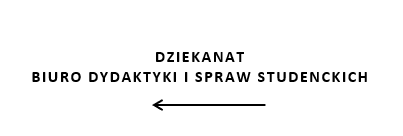 Informacje zawarte na tablicy: Zgodnie z powyższym projektem wstępnym.Tablica kierunkowa CSH nr 2Typ: jednostronnaWymiary tablicy:Wysokość: 40 cmSzerokość: 100 cmForma montażu: ,,linki" stalowe do sufitu.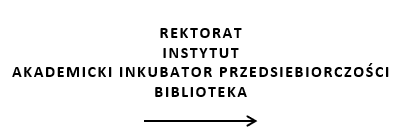 Informacje zawarte na tablicy: Zgodnie z powyższym projektem wstępnym.Tablica kierunkowa CSH nr 3Typ: dwustronnaWymiary tablicy:Wysokość: 40 cmSzerokość: 100 cmForma montażu: ,,linki" stalowe do sufitu.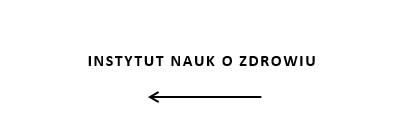 Informacje zawarte na tablicy: Zgodnie z powyższym projektem wstępnym.Tablica kierunkowa CSH nr 4Typ: jednostronnaWymiary tablicy:Wysokość: 40 cmSzerokość: 100 cmForma montażu: ,,linki" stalowe do sufitu.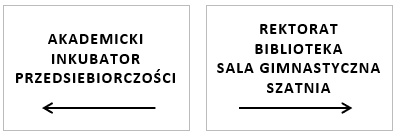 Informacje zawarte na tablicy: Zgodnie z powyższym projektem wstępnym.Tablica kierunkowa CSH nr 5Typ: jednostronnaWymiary tablicy:Wysokość: 40 cmSzerokość: 100 cmForma montażu: ,,linki" stalowe do sufitu.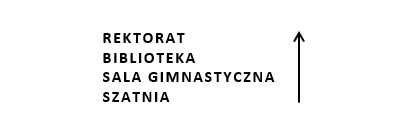 Informacje zawarte na tablicy: Zgodnie z powyższym projektem wstępnym.Tablica kierunkowa CSH nr 6Typ: jednostronnaWymiary tablicy:Wysokość: 40 cmSzerokość: 100 cmForma montażu: ,,linki" stalowe do sufitu.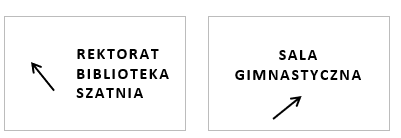 Informacje zawarte na tablicy: Zgodnie z powyższym projektem wstępnym.Tablica kierunkowa CSH nr 7Typ: jednostronnaWymiary tablicy:Wysokość: 40 cmSzerokość: 100 cmForma montażu: ,,linki" stalowe do sufitu.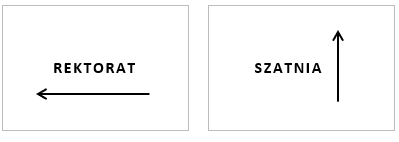 Informacje zawarte na tablicy: Zgodnie z powyższym projektem wstępnym.Tablica kierunkowa CSH nr 8Typ: jednostronnaWymiary tablicy:Wysokość: 30 cmSzerokość: 100 cmForma montażu:  dystanse do ściany  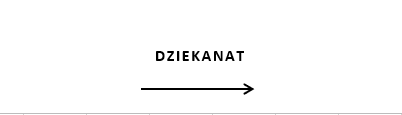 Informacje zawarte na tablicy: Zgodnie z powyższym projektem wstępnym.Tablica kierunkowa CSH nr 9Typ: jednostronnaWymiary tablicy:Wysokość: 30 cmSzerokość: 100 cmForma montażu:  dystanse do ściany  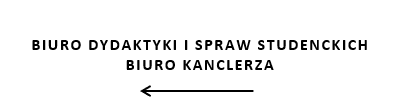 Informacje zawarte na tablicy: Zgodnie z powyższym projektem wstępnym.Tablica kierunkowa CSH nr 10Typ: jednostronnaWymiary tablicy:Wysokość: 30 cmSzerokość: 100 cmForma montażu: dystanse do ściany  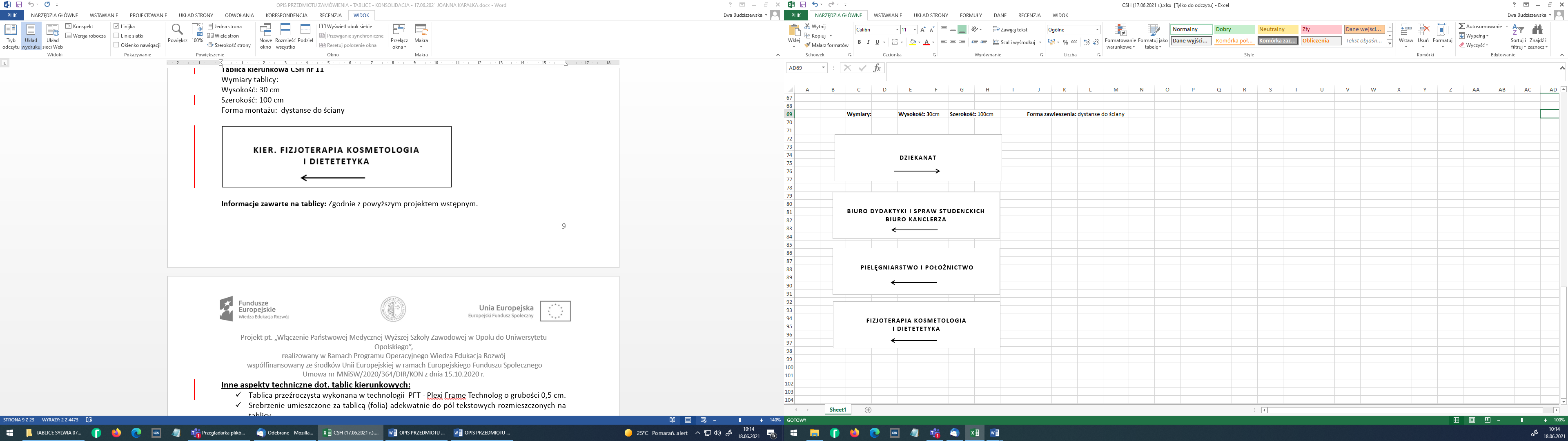 Informacje zawarte na tablicy: Zgodnie z powyższym projektem wstępnym.Tablica kierunkowa CSH nr 11Typ: jednostronnaWymiary tablicy:Wysokość: 30 cmSzerokość: 100 cmForma montażu: dystanse do ściany  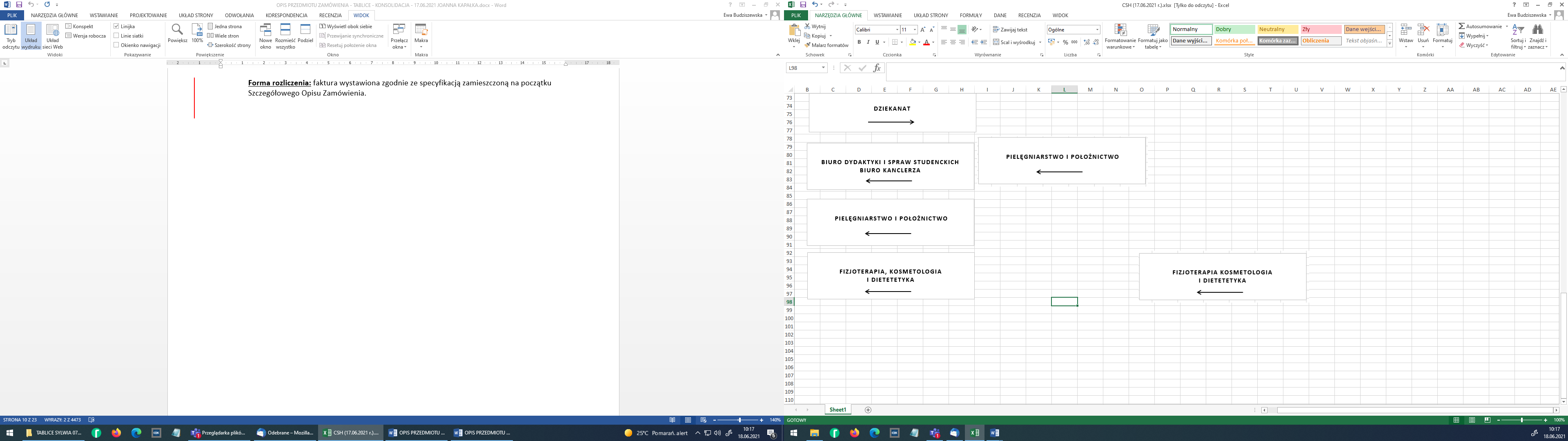 Informacje zawarte na tablicy: Zgodnie z powyższym projektem wstępnym.Inne aspekty techniczne dot. tablic kierunkowych:Tablica przezroczysta wykonana w technologii  Plexi Frame Technology ( Pleksa)  grubości 5 mm.Tablica podklejona folią szronioną umieszczoną za tablicą, adekwatnie do pól tekstowych rozmieszczonych na tablicy.Napisy: czarne umieszczone na froncie tablicy (litery oraz inne elementy wskazane na projekcie - naklejane). Rozmieszczenie tekstu na tablicach zgodnie z załączonym projektem wstępnym. (dostosowany do wielkości tablic) Czcionki oraz odstępy między wierszami dopasowane do rozmiarów tabliczek. Tekst umieszony na tablicy, zapisany wielkimi literami (zwanych drukowanymi / wersalikami).Obiekt Collegium Civitas – CC.Projekt, wizualizacja, wykonanie, dostawa oraz montaż tablic informacyjnych (tablica główna oraz tablice kierunkowe). Tablica głównaWykonawca zobowiązany jest do przygotowania projektu oraz wizualizacji zakładającej faktyczne umieszczenie w obiekcie tablicy informacyjnej (tablica główna) dla obiektu Collegium Civitas i przedłożenia jej do akceptacji Zamawiającemu. Wykonawca zobowiązany jest do dostarczenia Zamawiającemu projektu oraz wizualizacji tablicy w formie elektronicznej (uwzględniających wszelkie niezbędne informacje techniczne takie jak: rozmiary, styl zastosowanych czcionek, wielkość logotypów (jeżeli dotycz). Zamawiający zastrzega sobie prawo do aktualizacji danych zawartych w projekcie oraz wizualizacji, zarówno w kontekście merytorycznym -  treści, jak i technicznym - zastosowanych czcionek, z uwzględnieniem ich wielkości oraz innych aspektów stylistycznych. Po zatwierdzeniu przez Zamawiającego projektu tablicy oraz wizualizacji Wykonawca zobowiązany jest do dostarczenia wyżej opisanej dokumentacji  Zamawiającemu w formie elektronicznej i papierowej. Przed realizacją Wykonawca zobowiązany jest do zweryfikowania z udziałem Zamawiającego, danych zawartych na projekcie tablicy informacyjnej. W szczególności dotyczy to wprowadzenia numeracji pomieszczeń, nazw i ich lokalizacji. Podmiotem odpowiedzialnym za dostarczenie poprawnych materiałów na dzień realizacji jest Wykonawca. Lokalizacja tablicy informacyjnej zostanie wskazana przez Zamawiającego. Po akceptacji przez Zamawiającego projektu i wizualizacji tablicy, Wykonawca zobowiązany jest do wykonania, dostawy i montażu wyżej opisywanego przedmiotu zamówienia (zgodnie z specyfikacją poniżej), w nie przekraczającym terminie wskazanym w formularzu ofertowym.Wymiary tablicy:Wysokość: 160 cm (+/- 10 cm na zaakceptowaną realizację)Szerokość: 230 cm (+/- 10 cm na zaakceptowaną realizację)Forma montażu: dystanse do ściany  (min. 8 punktów montażu – dystansów)Informacje techniczne dot. tablicy: Tablica przezroczysta wykonana w technologii  Plexi Frame Technology ( Pleksa)  grubości 10 mm.Tablica podklejona folią szronioną umieszczoną za tablicą, adekwatnie do pól tekstowych rozmieszczonych na tablicy.Napis UNIWERSYTET OPOLKI - przestrzenne litery grubości 3 - 5 mm. Logo Uniwersytetu Opolskiego oraz pozostałe litery naklejane. Tekst na tablicach wyrównany do lewej (adekwatnie do pól tekstowych).Numeracja wyrównana do prawej. Czcionki, odstępy między wersami oraz inne elementy dopasowane do rozmiarów tablicy. Napisy pięter/segmentów wyśrodkowane (adekwatnie do pól tekstowych).Tekst umieszony na tablicy, zapisany wielkimi literami (zwanych drukowanymi / wersalikami).Tablica powinna zawierać dodatkowe puste pola (z uwzględnieniem podklejenia folią szronioną umieszczoną za tablicą) celem przyszłościowego rozwoju jednostek - około 6 pól w celu uzyskania symetrycznego wyglądu tablic w danym obiekcie.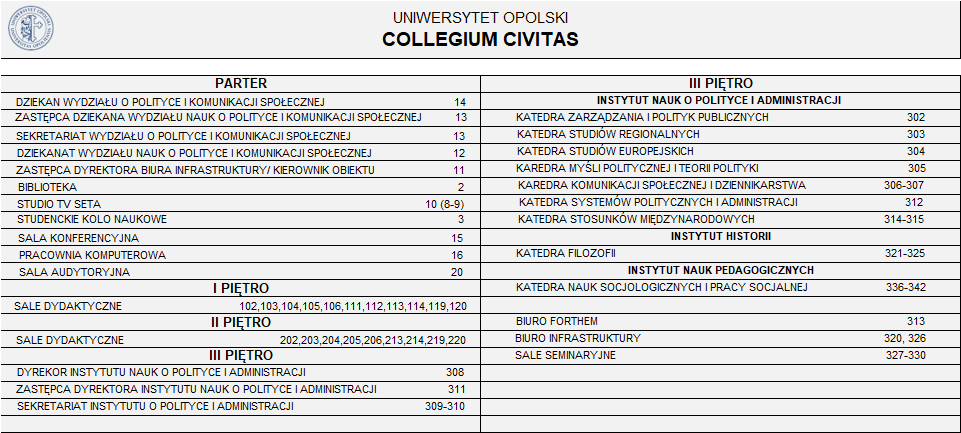 Tablice kierunkoweWykonawca zobowiązany jest do przygotowania projektów oraz wizualizacji zakładających faktyczne umieszczenie w obiekcie tablic informacyjnych (tablice kierunkowe) dla obiektu Collegium Civitas i przedłożenia ich do akceptacji Zamawiającemu. Wykonawca zobowiązany jest do dostarczenia Zamawiającemu projektów oraz wizualizacji tablic w formie elektronicznej (uwzględniających wszelkie niezbędne informacje techniczne takie jak: rozmiary, styl zastosowanych czcionek, wielkość logotypów (jeżeli dotycz). Zamawiający zastrzega sobie prawo do aktualizacji danych zawartych w projektach oraz wizualizacjach, zarówno w kontekście merytorycznym -  treści, jak i technicznym - zastosowanych czcionek, z uwzględnieniem ich wielkości oraz innych aspektów stylistycznych. Po zatwierdzeniu przez Zamawiającego projektów tablic oraz wizualizacji Wykonawca zobowiązany jest do dostarczenia wyżej opisanej dokumentacji  Zamawiającemu w formie elektronicznej i papierowej. Przed realizacją Wykonawca zobowiązany jest do zweryfikowania z udziałem Zamawiającego, danych zawartych na projektach tablic kierunkowych. W szczególności dotyczy to wprowadzenia numeracji pomieszczeń, nazw i ich lokalizacji. Podmiotem odpowiedzialnym za dostarczenie poprawnych materiałów na dzień realizacji jest Wykonawca. Lokalizacja tablicy informacyjnej zostanie wskazana przez Zamawiającego. Po akceptacji przez Zamawiającego projektów i wizualizacji tablic, Wykonawca zobowiązany jest do wykonania, dostawy i montażu wyżej opisywanego przedmiotu zamówienia  (zgodnie z specyfikacją poniżej), w nie przekraczającym terminie wskazanym w formularzu ofertowym.Tablica kierunkowa CC nr 1Typ: jednostronnaWykonawca zobowiązany jest do wykonania podobnej tablicy, odpowiadającej stylistyce obecnie istniejącej (zdjęcie poniżej), znajdującej się na III p. obiektu Collegium Civitas.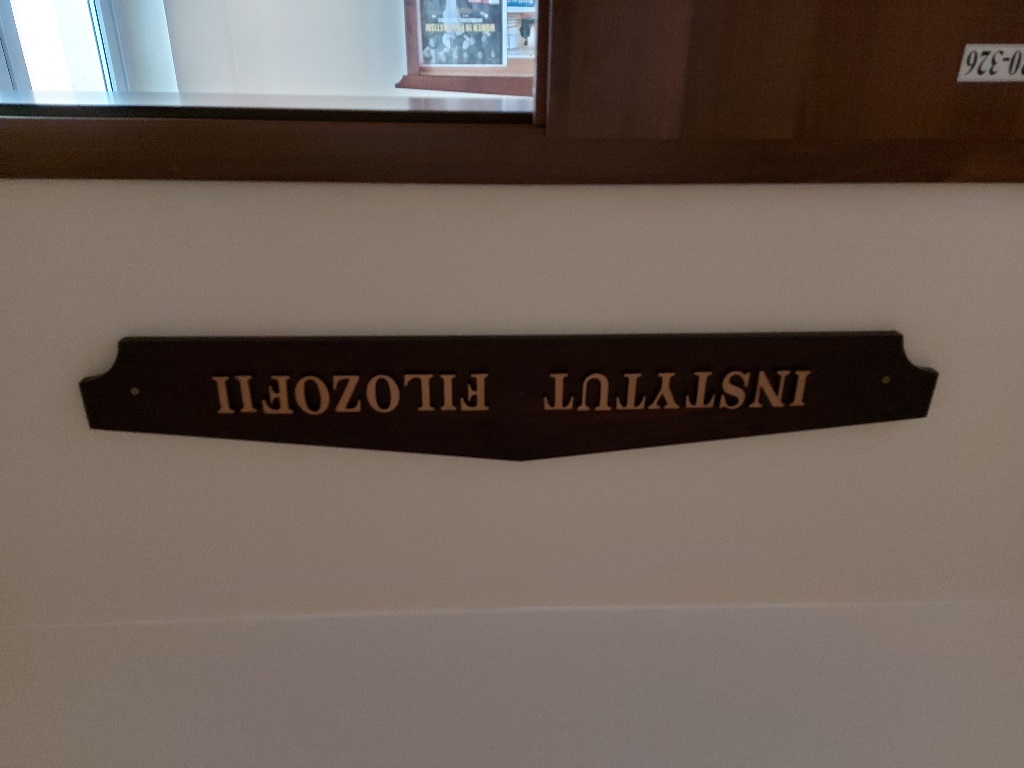 Zamawiający zobowiązuje Wykonawcę do demontażu i przekazania obecnie istniejącej tablicy Zamawiającemu. Przekazanie potwierdzone w formie pisemnej.Napis - wielkie litery (zwane drukowanymi). Kolor zbliżony do obecnie zastosowanego. Rozmiar liter dostosowany do wymiarów tablicy, litery przestrzenne. Tablica musi być zgodna z stylistyką pozostałych tablic (gablot) zlokalizowanych na III piętrze CC, zwłaszcza w aspekcie dot. stylu i koloru liter.Orientacyjne wymiary tablicy: Wysokość: 30 cm (+/- 10 cm)Szerokość: 110 cm (+/- 10 cm)Forma montażu: montaż do ściany zgodnie z obecną lokalizacją i formą montażu.Tablica kierunkowa CC nr 2Typ: jednostronnaWykonawca zobowiązany jest do wykonania podobnej tablicy, odpowiadającej stylistyce obecnie istniejącej (zdjęcie poniżej), znajdującej się na III p. obiektu Collegium Civitas.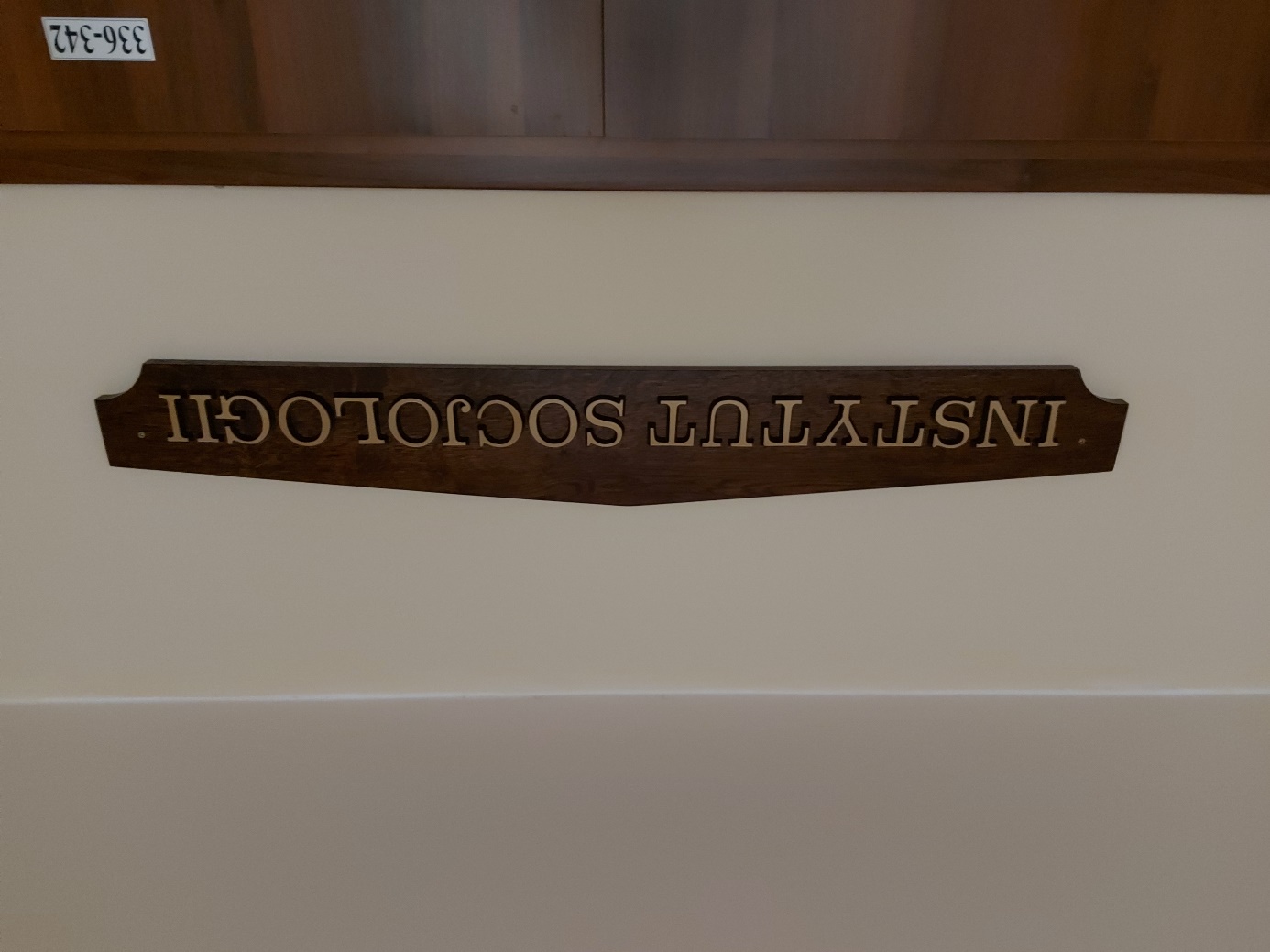 Zamawiający zobowiązuje Wykonawcę do demontażu i przekazania obecnie istniejącej tablicy Zamawiającemu. Przekazanie potwierdzone w formie pisemnej.Napis - wielkie litery (zwane drukowanymi). Kolor zbliżony do obecnie zastosowanego. Rozmiar liter dostosowany do wymiarów tablicy, litery przestrzenne. Tablica musi być zgodna z stylistyką pozostałych tablic (gablot) zlokalizowanych na III piętrze CC, zwłaszcza w aspekcie dot. stylu i koloru liter.Orientacyjne wymiary tablicy: Wysokość: 30 cm (+/- 10 cm)Szerokość: 110 cm (+/- 10 cm)Forma montażu: montaż do ściany zgodnie z obecną lokalizacją i formą montażu.Tablica kierunkowa CC nr 3 i 4Typ: dwie tablice jednostronne (jedna z strzałką kierunkową skierowaną w prawo, druga w lewo, wyśrodkowaną, umieszczoną pod napisem).Lokalizacja tablic kierunkowych: umieszczone poniżej tablicy głównej (na jej dolnych obrzeżach). Na ścianie zlokalizowanej na wprost głównego wejścia, w holu parteru obiektu Collegium Civitas.Orientacyjne wymiary tablic: Wysokość: 15 cm (+/- 5 cm)Szerokość: 30 cm (+/- 5 cm)Forma montażu: dystanse do ściany  Informacje dot. tablic:  Zgodnie z powyższym projektem wstępnym.Inne aspekty techniczne dot. tablic kierunkowych nr 3 i 4:Forma montażu: montaż na 4 dystansach do ściany (dot. każdej tablicy).Tablica przezroczysta wykonana w technologii  Plexi Frame Technology ( Pleksa)  grubości 5 - 10 mm.Tablica podklejona folią szronioną umieszczoną za tablicą, adekwatnie do pól tekstowych rozmieszczonych na tablicy.Napisy: czarne umieszczone na froncie tablicy (litery oraz inne elementy wskazane na projekcie - naklejane). Rozmieszczenie tekstu na tablicach kierunkowych zgodnie z załączonym projektem wstępnym (wyśrodkowane).Czcionki, odstępy między wersami oraz inne elementy dopasowane do rozmiarów tablic kierunkowych. Tekst umieszony na tablicach kierunkowych, zapisany wielkimi literami (zwanych drukowanymi / wersalikami).Obiekt  zlokalizowany na ulicy Oleskiej 48 – (Ol – 48).Projekt, wizualizacja, wykonanie, dostawa oraz montaż tablic informacyjnych (tablica główna oraz tablice kierunkowe) Tablica główna: Ol – 48Wykonawca zobowiązany jest do przygotowania projektu oraz wizualizacji zakładającej faktyczne umieszczenie w obiekcie tablicy informacyjnej (tablica główna)  dla obiektu zlokalizowanego na ulicy Oleskiej 48, wraz z ikonografią przedstawiającą aktualny rozkład obiektów/segmentów i przedłożenia ich do akceptacji Zamawiającemu.Wykonawca zobowiązany jest do dostarczenia Zamawiającemu projektu oraz wizualizacji tablicy w formie elektronicznej (uwzględniających wszelkie niezbędne informacje techniczne takie jak: rozmiary, styl zastosowanych czcionek, wielkość logotypów (jeżeli dotycz). Zamawiający zastrzega sobie prawo do aktualizacji danych zawartych w projekcie oraz wizualizacji, zarówno w kontekście merytorycznym -  treści, jak i technicznym - zastosowanych czcionek, z uwzględnieniem ich wielkości oraz innych aspektów stylistycznych. Po zatwierdzeniu przez Zamawiającego projektu tablicy oraz wizualizacji Wykonawca zobowiązany jest do dostarczenia wyżej opisanej dokumentacji  Zamawiającemu w formie elektronicznej i papierowej. Przed realizacją Wykonawca zobowiązany jest do zweryfikowania z udziałem Zamawiającego, danych zawartych na projekcie tablicy informacyjnej. W szczególności dotyczy to wprowadzenia numeracji pomieszczeń, nazw i ich lokalizacji. Podmiotem odpowiedzialnym za dostarczenie poprawnych materiałów na dzień realizacji jest Wykonawca. Lokalizacja tablicy informacyjnej zostanie wskazana przez Zamawiającego. Po akceptacji przez Zamawiającego projektu i wizualizacji tablicy, Wykonawca zobowiązany jest do wykonania, dostawy i montażu wyżej opisywanego przedmiotu zamówienia (zgodnie z specyfikacją poniżej), w nie przekraczającym terminie wskazanym w formularzu ofertowym.Wymiary tablicy:Wysokość: 250 cm (+/- 10 cm)Szerokość: 180 cm (+/- 10 cm)Forma montażu: dystanse do ściany (min. 10 punktów montażu – dystansów). Uwaga: ściana wykonana  z płyt marmurowych. Informacje techniczne dot. tablicy: Tablica przezroczysta wykonana w technologii  Plexi Frame Technology ( Pleksa)  grubości 10 mm.Tablica podklejona folią szronioną umieszczoną za tablicą, adekwatnie do pól tekstowych rozmieszczonych na tablicy.Ikonografika umieszczona w formie ,,naklejanej na froncie tablicy – szronienie za ikonografiką. Każdy obiekt/segment  wyróżniony kolorem w celu odróżnienia na tablicy. Poszczególne "kafelki" obiektów/segmentów wyróżnione kolorem zgodnie z infografiką.Napisy: czarne umieszczone na froncie tablicy z wyjątkiem w/w oznaczeń obiektów segmentów.Napis UNIWERSYTET OPOLKI - przestrzenne litery grubości 3 - 5 mm. Logo Uniwersytetu Opolskiego oraz pozostałe litery naklejane. Tekst na tablicach wyrównany do lewej (adekwatnie do pól tekstowych).Numeracja wyrównana do prawej. Czcionki oraz odstępy między wersami dopasowane do rozmiarów tabliczek. Napisy pięter/segmentów wyśrodkowane (adekwatnie do pól tekstowych).Tekst umieszony na tablicy, zapisany wielkimi literami (zwanych drukowanymi/ wersalikami).Tablica powinna zawierać dodatkowe puste pola (z uwzględnieniem podklejenia folią szronioną umieszczoną za tablicą) celem przyszłościowego rozwoju jednostek - około 6 pól w celu uzyskania symetrycznego wyglądu tablicy w danym obiekcie.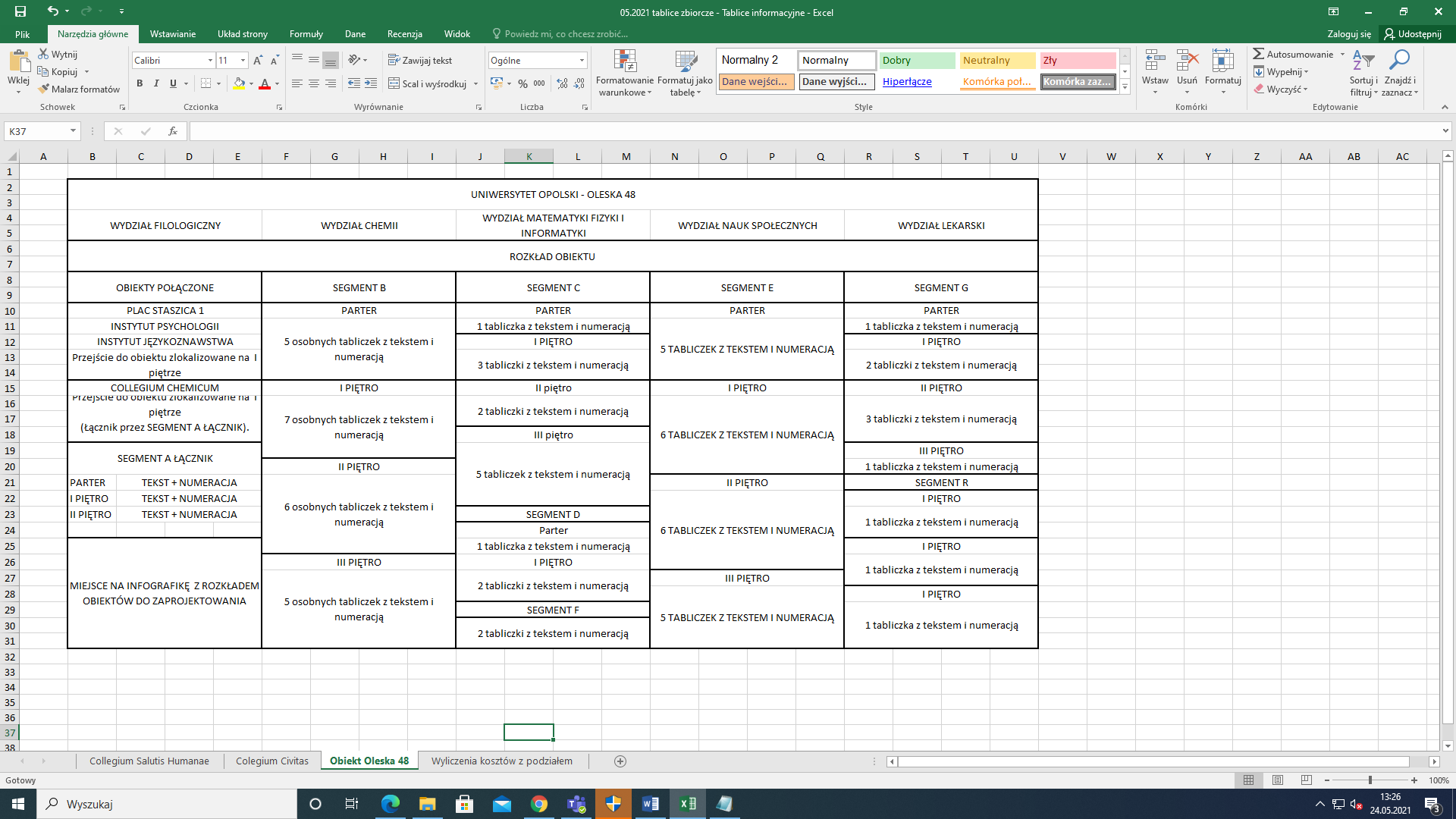 Tablice kierunkowe: Ol – 48Wykonawca zobowiązany jest do przygotowania projektów oraz wizualizacji zakładających faktyczne umieszczenie w obiekcie tablic informacyjnych (tablice kierunkowe) dla obiektu zlokalizowanego na ulicy Oleskiej 48 Uniwersytetu Opolskiego i przedłożenia ich do akceptacji Zamawiającemu. Wykonawca zobowiązany jest do dostarczenia Zamawiającemu projektów oraz wizualizacji tablic w formie elektronicznej (uwzględniających wszelkie niezbędne informacje techniczne takie jak: rozmiary, styl zastosowanych czcionek, wielkość logotypów (jeżeli dotycz). Zamawiający zastrzega sobie prawo do aktualizacji danych zawartych w projektach oraz wizualizacjach, zarówno w kontekście merytorycznym -  treści, jak i technicznym - zastosowanych czcionek, z uwzględnieniem ich wielkości oraz innych aspektów stylistycznych. Po zatwierdzeniu przez Zamawiającego projektów tablic oraz wizualizacji Wykonawca zobowiązany jest do dostarczenia wyżej opisanej dokumentacji  Zamawiającemu w formie elektronicznej i papierowej. Przed realizacją Wykonawca zobowiązany jest do zweryfikowania z udziałem Zamawiającego, danych zawartych na projektach tablic kierunkowych. W szczególności dotyczy to wprowadzenia numeracji pomieszczeń, nazw i ich lokalizacji. Podmiotem odpowiedzialnym za dostarczenie poprawnych materiałów na dzień realizacji jest Wykonawca. Lokalizacja tablicy informacyjnej zostanie wskazana przez Zamawiającego. Po akceptacji przez Zamawiającego projektów i wizualizacji tablic, Wykonawca zobowiązany jest do wykonania, dostawy i montażu wyżej opisywanego przedmiotu zamówienia  (zgodnie z specyfikacją poniżej), w nie przekraczającym terminie wskazanym w formularzu ofertowym.Tablica 1:  Ol – 48Typ: jednostronnaTreści zawarte na tablicy: Informacje zawarte na tablicach kierunkowych zostaną wskazane przez Zamawiającego na etapie przygotowywania projektu tablicy przez Wykonawcę.Wymiary tablicy:Wysokość: 30 cm (+/- 5cm)Szerokość: 90 cm (+/- 5cm)Forma montażu: ,,linki" stalowe do sufituTablica 2: Ol – 48Typ: jednostronnaTreści zawarte na tablicy: Informacje zawarte na tablicach kierunkowych zostaną wskazane przez Zamawiającego na etapie przygotowywania projektu tablicy przez Wykonawcę.Wymiary tablicy:Wysokość: 30 cm (+/- 5cm)Szerokość: 90 cm (+/- 5cm)Forma montażu: ,,linki" stalowe do sufituTablica 3: Ol – 48Typ: jednostronnaTreści zawarte na tablicy: Informacje zawarte na tablicach kierunkowych zostaną wskazane przez Zamawiającego na etapie przygotowywania projektu tablicy przez Wykonawcę.Wymiary tablicy:Wysokość: 30 cm (+/- 5cm)Szerokość: 90 cm (+/- 5cm)Forma montażu: ,,linki" stalowe do sufituTablica 4: Ol – 48Typ: jednostronnaTreści zawarte na tablicy: Informacje zawarte na tablicach kierunkowych zostaną wskazane przez Zamawiającego na etapie przygotowywania projektu tablicy przez Wykonawcę.Wymiary tablicy:Wysokość: 30 cm (+/- 5cm)Szerokość: 90 cm (+/- 5cm)Forma montażu: ,,linki" stalowe do sufituTablica 5: Ol – 48Typ: jednostronnaTreści zawarte na tablicy: Informacje zawarte na tablicach kierunkowych zostaną wskazane przez Zamawiającego na etapie przygotowywania projektu tablicy przez Wykonawcę.Wymiary tablicy:Wysokość: 30 cm (+/- 5cm)Szerokość: 90 cm (+/- 5cm)Forma montażu: ,,linki" stalowe do sufituTablica 6: Ol – 48Typ: jednostronnaTreści zawarte na tablicy: Informacje zawarte na tablicach kierunkowych zostaną wskazane przez Zamawiającego na etapie przygotowywania projektu tablicy przez Wykonawcę.Wymiary tablicy:Wysokość: 30 cm (+/- 5cm)Szerokość: 90 cm (+/- 5cm)Forma montażu: ,,linki" stalowe do sufituTablica 7: Ol – 48Typ: jednostronnaTreści zawarte na tablicy: Informacje zawarte na tablicach kierunkowych zostaną wskazane przez Zamawiającego na etapie przygotowywania projektu tablicy przez Wykonawcę.Wymiary tablicy:Wysokość: 30 cm (+/- 5cm)Szerokość: 90 cm (+/- 5cm)Forma montażu: ,,linki" stalowe do sufituTablica 8: Ol – 48Typ: jednostronnaTreści zawarte na tablicy: Informacje zawarte na tablicach kierunkowych zostaną wskazane przez Zamawiającego na etapie przygotowywania projektu tablicy przez Wykonawcę.Wymiary tablicy:Wysokość: 30 cm (+/- 5cm)Szerokość: 90 cm (+/- 5cm)Forma montażu: ,,linki" stalowe do sufituTablica 9: Ol – 48Typ: jednostronnaTreści zawarte na tablicy: Informacje zawarte na tablicach kierunkowych zostaną wskazane przez Zamawiającego na etapie przygotowywania projektu tablicy przez Wykonawcę.Wymiary tablicy:Wysokość: 30 cm (+/- 5cm)Szerokość: 90 cm (+/- 5cm)Forma montażu: ,,linki" stalowe do sufituTablica 10: Ol – 48Typ: jednostronnaTreści zawarte na tablicy: Informacje zawarte na tablicach kierunkowych zostaną wskazane przez Zamawiającego na etapie przygotowywania projektu tablicy przez Wykonawcę.Wymiary tablicy:Wysokość: 30 cm (+/- 5cm)Szerokość: 90 cm (+/- 5cm)Forma montażu: ,,linki" stalowe do sufituInne aspekty techniczne dot. tablic:Tablica przezroczysta wykonana w technologii  Plexi Frame Technology ( Pleksa)  grubości 5 mm.Tablica podklejona folią szronioną umieszczoną za tablicą, adekwatnie do pól tekstowych rozmieszczonych na tablicy.Napisy: czarne umieszczone na froncie tablicy (litery oraz inne elementy wskazane na projekcie - naklejane). Rozmieszczenie tekstu na tablicach zgodnie z załączonym projektem wstępnym.Czcionki oraz odstępy między wierszami dopasowane do rozmiarów tabliczek. Tekst umieszony na tablicach kierunkowych, zapisany wielkimi literami (zwanych drukowanymi / wersalikami).Pozycja 2. Dostawa tabliczek informacyjnych przydrzwiowych dla jednostek Uniwersytetu Opolskiego.Ilość tabliczek przydrzwiowych: 30 sztuk (+/-) (WARTOŚĆ ORIENTACYJNA).Zamawiający zastrzega możliwość zmiany ilości zamawianych sztuk tabliczek przydrzwiowych – zarówno w zakresie jej zmniejszenia jak i zwiększenia. Podana liczba jest ilością orientacyjną. Faktyczna ilość zamówionych sztuk tabliczek przydrzwiowych zależeć będzie od różnicy kwoty niewykorzystanej na realizację tablic informacyjnych i tablic kierunkowych, które stanowią strategiczny i priorytetowy punkt realizacji zamówienia. Realna ilość zamawianych tabliczek przydrzwiowych wynikać będzie z różnicy kwoty zaplanowanej na realizację zadania w projekcie oraz kwoty wyłonionej oferty dot. realizacji wszystkich zaplanowanych tablic informacyjnych głównych i kierunkowych.Wykonawca zobowiązany jest do realizacji i dostawy, wraz z materiałami do montażu  tabliczek przydrzwiowych, zgodnych z specyfikacją poniżej. Wykonawca zobowiązany jest przed realizacją pierwszego zamówienia przedłożyć Zamawiającemu wzór tabliczki przydrzwiowej do akceptacji. Inne aspekty techniczne dot. tabliczek przydrzwiowych:Materiał: tablica z dwóch warstw Plexi Frame Technology ( Pleksa)   o grubości 2 - 3 mm.  Tabliczka nadaje się do wymiany informacji, bez konieczności demontażu tabliczki, tj. przednia i tylna warstwa pleksy stanowią jednolity materiał, połączony wygięciem na bocznej ściance tabliczki,Forma montażu: 4 dystanse (satyna Inox, całościowa długość wraz z dwiema elastycznymi podkładkami, po jednej z każdej strony ramki, nie mniejszy niż 30 mm, oraz śrubą do montażu naściennego, długość śruby: min. 30 mm. Śruba dostostosowana adekwatnie do otworu dystansu), Wymiary tabliczki: mieszcząca format A4Termin realizacji zamówienia: zgodnie z wskazanym terminem w formularzu ofertowym. Wszelkie koszty związane z realizacją zamówienia w tym koszt transportu/przesyłki leżą po stronie Wykonawcy, musza zostać uwzględnione przy składaniu oferty.W przypadku dostarczenia towaru niezgodnego z zamieszczonym opisem, Zamawiający zastrzega sobie prawo dokonania zwrotu na koszt Wykonawcy.Wykonawca gwarantuje, że produkt jest nowy, fabrycznie zapakowany i wolny od wad.Zamawiający zastrzega sobie prawo do zwiększenia lub zmniejszenia ilości zamawianego asortymentu zgodnie z zapisami dotyczącymi realizacji przedmiotu zamówienia..Sposób i termin składania ofert:Ofertę należy złożyć  w wersji elektronicznej na adres e-mail: bi@uni.opole.pl 
w nieprzekraczalnym terminie: do dnia 24.06.2021 r. do godziny 14.00Do oferty muszą być dołączone następujące dokumenty:wypełniony i podpisany formularz oferty.       Z-ca Dyrektora Biura Infrastruktury       mgr Ewa Budziszewska 21.06.2021 r.	 przygotował/podpisał						